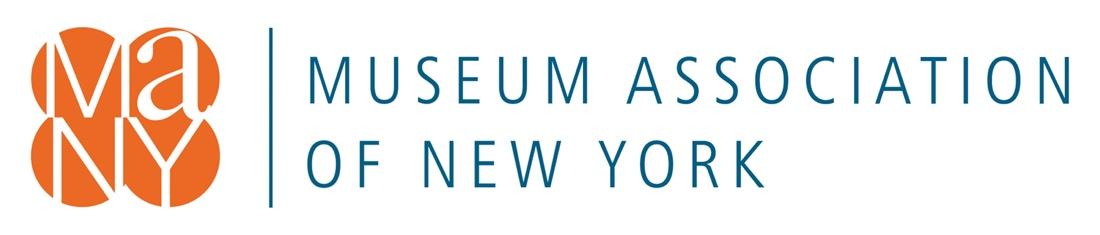 Nomination FormMANY Board of Directors, Class of 2021-2024Send a bio (500 words or fewer) and a completed form to: Chair of the Nominating Committee, Dr. Georgette Grier-Key via hdesmeules@nysmuseums.org by November 1, 2020. To access the nomination form in PDF click here. Potential Board Member Name:Title:						Organization:Phone: 					Email: Reference Name One:Title:						Organization: Phone: 					Email: Reference Name Two:Title:						Organization: Phone: 					Email: Please answer the following questions as part of this application process:Why are you interested in serving on the MANY board? What expertise would you bring to the MANY Board and the organization?What, if any, is your prior relationship with MANY?What is your current position? (include how long you have served in that role)What are two accomplishments you have achieved in your current role?Would you describe yourself as technologically savvy? (adept at virtual communications, social media, shared file systems)How have you advanced aspects of Diversity, Equity, Access, and Inclusion personally and/or in your career?